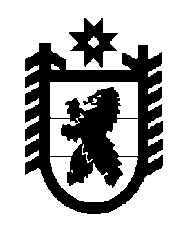 Российская Федерация Республика Карелия    РАСПОРЯЖЕНИЕГЛАВЫ РЕСПУБЛИКИ КАРЕЛИЯВнести в состав Совета по делам инвалидов при Главе Республики Карелия (далее – Совет), утвержденный распоряжением Главы Республики Карелия от 25 мая 2007 года № 377-р (Собрание законодательства Республики Карелия, 2007, № 5, ст. 635; 2009, № 11, ст. 1274; 2010, № 11, ст. 1430; 2012, № 1, ст. 50, 2013, № 7, ст. 1218; 2014, № 6, ст. 1025), 
с изменениями, внесенными распоряжением Главы Республики Карелия 
от 9 апреля 2009 года № 218-р, следующие изменения:1) включить в состав Совета следующих лиц:Аксененкова Л.А. – заместитель председателя Государственного комитета Республики Карелия по транспорту;Зиновьев А.В. – начальник управления Министерства здравоохранения и социального развития Республики Карелия;Калинина Г.А. – ведущий специалист Министерства здравоохранения и социального развития Республики Карелия;Михайлов А.Г. – начальник управления Министерства здравоохранения и социального развития Республики Карелия;Николаев Д.Н. – руководитель – главный эксперт Федерального казенного учреждения «Главное бюро медико-социальной экспертизы по Республике Карелия» Министерства труда и социальной защиты Российской Федерации  (по согласовнаию);Прудникова Н.Р. – начальник отдела Министерства труда и занятости Республики Карелия;Савченкова Е.Г. – председатель Карельской республиканской организации Общероссийской общественной организации инвалидов «Всероссийское ордена Трудового Красного Знамени общество слепых» (по согласованию);Смирнова Э.Э. – начальник отдела Государственного комитета Республики Карелия по взаимодействию с органами местного самоуправления;Спиридонов О.Н. – главный специалист Государственного комитета Республики Карелия по развитию информационно-коммуникационных технологий;Талалаева О.Ю. – начальник отдела Министерства по делам молодежи, физической культуре и спорту Республики Карелия;Чумакова И.Г. – председатель Карельской республиканской общественной организации «Всероссийское общество глухих» (по согласованию);Шевченко К.И. – заместитель управляющего государственным учреждением – региональным отделением Фонда социального страхования Российской Федерации по Республике Карелия (по согласованию);2) указать новые должности следующих лиц:Улич В.В. – заместитель Главы Республики Карелия по социальным вопросам, заместитель председателя Совета;    Васильева Т.В. – первый заместитель Министра образования Республики Карелия;Зарубина О.Н. – заместитель начальника управления Администрации Главы Республики Карелия;3) исключить из состава Совета Балалаеву М.Ф., Букалева В.И., Войнова В.М., Ершову  А.Е., Карапетова Г.Л., Левшакову Н.М., 
Малашова С.А., Михалеву В.Д., Оглоблина Г.В.          Глава Республики  Карелия                                                               А.П. Худилайненг. Петрозаводск7 января  2016 года№ 26-р